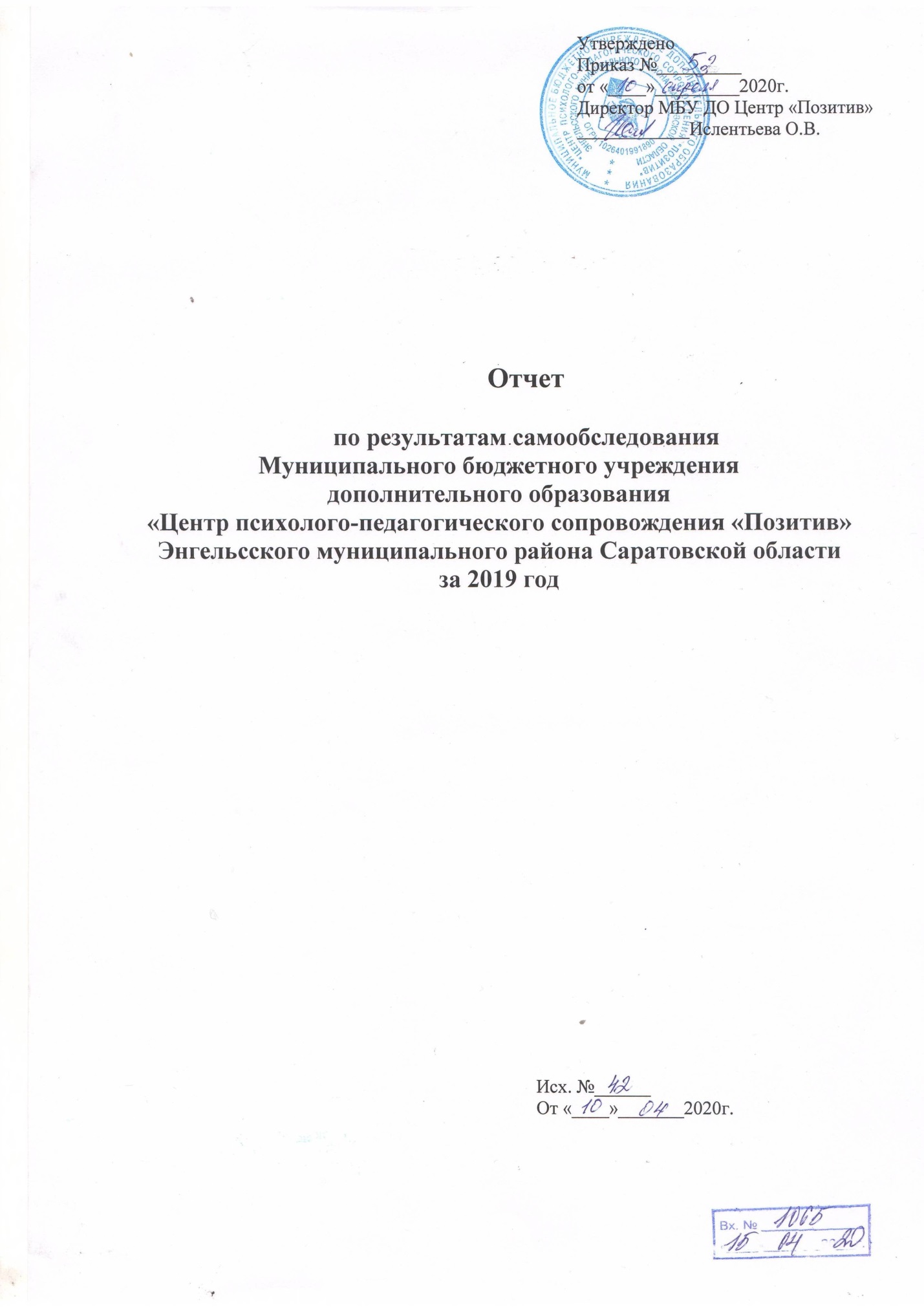 Отчет  о результатах самообследования  муниципального бюджетного учреждения дополнительного образования «Центр психолого-педагогического сопровождения «Позитив» Энгельсского муниципального района Саратовской области за 2019 годАналитическая частьОбщие сведения об учрежденииМуниципальное бюджетное учреждение дополнительного образования  «Центр психолого-педагогического сопровождения «Позитив» представляет собой инновационное учреждение, так как реализует деятельность двух направлений: организацию образовательной деятельности по дополнительным образовательным программам общеразвивающего типа социально-педагогической направленности и организацию комплексного психолого-педагогического сопровождения образовательного процесса в образовательных учреждениях. Учреждение оказывает психологическую помощь детям и другим субъектам образовательного процесса, что является нетрадиционным  для учреждения дополнительного образования.  Учреждение осуществляет психологическое сопровождение экспериментальной работы и инновационных процессов в образовании ЭМР: инклюзивное образование, внедрение ФГОС в образовательные учреждения ЭМР, профильное обучение и предпрофильная подготовка  и др. Основными целями деятельности Учреждения являются:  осуществление образовательной деятельности по дополнительным общеобразовательным программам;осуществление деятельности в сфере укрепления духовно-нравственного и психического здоровья, профессионального и личностного самоопределения обучающихся, адаптации и подготовки их к самостоятельной жизни  и последующей интеграции в общество.Для достижения целей Учреждение осуществляет следующие основные виды деятельности:реализация дополнительных общеобразовательных общеразвивающих программ социально-педагогической направленности; реализация дополнительных образовательных программам коррекционно-развивающей и профилактической направленности.Дополнительно осуществляемые виды деятельности:организация комплексного психолого-педагогического сопровождения образовательного процесса;оказание индивидуально ориентированной психолого-педагогической, помощи, детям, испытывающим трудности в усвоении образовательных программ и социальной адаптации, а также детям с ограниченными возможностями здоровья (далее - ОВЗ) и особыми образовательными потребностями (далее - ООП) в том числе  одаренным детям.осуществление психолого-педагогической диагностики, консультативной, коррекционно-развивающей и профилактической деятельности с обучающимися, родителями (законными представителями), а также с педагогическими работниками по поводу проблем детей.методическая работа с педагогическими кадрами по основным направлениям деятельности учреждения;проведение социально-психологических исследований, связанных с экспертизой образовательной среды, внедрением педагогических технологий здоровьесберегающей и социопрофилактической направленности.В соответствии с видами деятельности учреждения Учредителем формируется и утверждается муниципальное задание.Учреждение оказывает платные образовательные услуги, соответствующие социальному заказу и в соответствии с действующим законодательством.На базе Учреждения проводятся: творческие объединения по общеразвивающим дополнительным образовательным программам;занятия в коррекционно-развивающих группах;индивидуальные консультации;коррекционно-развивающие, дефектологические и логопедические  занятия; Также работают:муниципальный психолого-педагогический консилиум;мобильный консультационный пункт – выезд в образовательные учреждения по запросам районных школ;методические объединения педагогов-психологов СОШ и ДОУ; психологические мастерские для педагогических работников.Режим работы учреждения.Понедельник-пятница:  8.30 – 17.30Консультативный прием: понедельник – пятница с 9.30 до 17.00.Работа групп проводится по расписанию.Система управления организациейУправление Учреждением осуществляется в соответствии с действующим законодательством, Уставом и строится на принципах единоначалия и самоуправления. Формами коллегиального управления в Учреждении являются: Общее собрание трудового коллектива, Педагогический совет, Управляющий совет центра.   Порядок работы органов управления регулируется соответствующими нормативными актами.Органы управления МБУ ДО «Центр «Позитив»Образовательная деятельность3.1 Реализация образовательной программы МБУ ДО «Центр «Позитив»В 2019 г. году в соответствии с Образовательной Программой МБУ ДО «Центр «Позитив» на 2019-2022 года в МБУ ДО «Центр «Позитив» была продолжена образовательная деятельность в коррекционно-развивающих группах и в творческих объединениях по программам дополнительного образования социально-педагогической направленности общеразвивающего типа. Заказчиком Образовательной Программы является учредитель МБУ ДО «Центр «Позитив»  - Комитет по образованию администрации Энгельсского муниципального района Саратовской области.Целью Образовательной Программы является развитие качеств личности детей и взрослых,  с учетом их возрастных и индивидуальных особенностей, для обеспечения адаптации их к жизни в обществе, профессиональной ориентации и последующей успешной социализации. Для достижения цели, обозначенной в Образовательной программе, предусмотрено выполнение следующих задач:образовательные: обучение участников программы навыкам и умениям, способствующим успешной адаптации и социализации в обществе.воспитательные: нравственное совершенствование обучающихся, формирование у них культуры здорового и безопасного образа жизни,  социальной активности и культуры общения.развивающие: развитие способностей детей и взрослых, удовлетворение их индивидуальных потребностей в интеллектуальном и нравственном совершенствовании, саморазвитии и самопознании.Пользователями программы являются дети и взрослые  без предъявления требований к уровню образования, если иное не обусловлено спецификой реализуемой образовательной программы, как направленные в учреждение специалистами других образовательных и медицинских учреждений, так и самостоятельно обратившиеся в учреждение.Ожидаемые результаты реализации программ дополнительного образования: Участник программы по её окончанию должен:знать основной материал тем, изученных по общеразвивающим дополнительным общеобразовательным программам.уметь применять на практике знания, полученные  по общеразвивающей дополнительной  общеобразовательной программе.Методическая деятельность, обеспечивающая учебный процесс и реализацию Образовательной программыДля эффективной работы творческих объединений перед началом учебного года педагогами-психологами Учреждения были доработаны и скорректированы ранее реализуемые рабочие программы восьми творческих объединений. Специалистам были даны методические рекомендации по разработке и оформлению  индивидуальных дополнительных общеразвивающих программ для детей с ОВЗ при появлении таковых детей в работе.В процессе обучения детей в творческих объединениях по дополнительным общеразвивающим программам, ведущие осуществляли диагностические мониторинги усвоения программы (входная и выходная психологическая диагностика):в первом полугодии 2019 уч.г. продиагностировано 109 человека; во втором полугодии -104 человек. По окончании обучения,  во всех ТО проводился мониторинг по изучению удовлетворенности обучающимися/родителями качеством предоставленных услуг по образовательной деятельности. Для проведения мониторинга была разработана единая анкета для участников творческих объединений и/или их родителей. Качество образовательных услуг по анкетам обратной связи обучающиеся, завершившие обучение в конце 2018/2019 уч. г. и  обучающиеся по краткосрочным программа в сентябре–декабре 2019 года оценили достаточно высоко. Так, все опрошенные, обучающиеся и их родители, удовлетворенность работой творческих объединений оценили выше 8,5 баллов (по 10-ти бальной шкале) и 100%  опрошенных посоветовали бы посещать творческие объединения Центра «Позитив» своим родным и знакомым.  Мероприятия обеспечивающие эффективность  деятельности по дополнительному образованиюДля эффективной реализации программ дополнительного образования в 2019  году было проведено 3 педсовета, на которых рассматривались вопросы планирования и подведения итогов образовательной и коррекционно-развивающей работы, деятельности по дополнительным образовательным программам, вопросы трудовой дисциплины, повышения качества образовательного процесса, внесения корректив в нормативно-правовые документы и локальные акты учреждения, повышения мастерства педагогов дополнительного образования при разработке и проведении занятий.  Также контроль за качеством проведения занятий проводился в форме посещения и анализа занятий, проводимых ведущими творческих объединений «Учимся учиться», «Медиатор», «Выбор за тобой».Во исполнение Федерального закона «Об образовании в Российской Федерации» от 29.12.2012г. № 273-ФЗ на сайте учреждения были размещены следующие документы и нормативные локальные акты учреждения:Комплексная программа развития муниципального бюджетного учреждения дополнительного образования детей «Центр «Позитив» на 2017 – 2022 годы.Учебный план МБУ ДО «Центр психолого-педагогического сопровождения «Позитив» на учебный год;Правила приема, перевода и отчисления обучающихся МБУ ДО «Центр «Позитив»;Правила  внутреннего распорядка обучающихся МБУ ДО «Центр «Позитив»;Положение о рабочей программе социально-педагогического направления МБУ ДО «Центр «Позитив»;Положение об Образовательной программе МБУ ДО «Центр «Позитив»;Положение о комиссии по урегулированию споров между участниками образовательных отношений;Договор между МБУ ДО «Центр психолого-педагогического сопровождения «Позитив» и родителями (законными представителями) ребенка;Годовой календарный учебный график МБУ ДО «Центра психолого-педагогического сопровождения «Позитив» на учебный год.Расписание занятий творческих объединений на учебный год.Рабочие программы творческих объединений.С сентября 2019 года, в связи с внедрением системы оказания услуг дополнительного образования  по сертификатам дополнительного образования, вся информация об Учреждения по предоставлению образовательных услуг, образовательных программах (в разделе - значимые для ЭМР), группах и их графике работы была размещена на сайте ПФДО.  Для отражения реализации образовательной деятельности и обучения детей в творческих объединениях в учреждении фиксировалась документация: заявление о приеме в творческое объединение, договор с родителями, приказы о зачислении и отчислении обучающихся, журнал работы творческого объединения, журнал движения обучающихся,  журнал выдачи сертификатов участников творческого объединения. Также, вся деятельность учреждения отражалась в Новостной ленте на сайте МБУ ДО «Центр «Позитив» https://pozitiv-centr.ucoz.ru .Работа творческих объединений Всего в  2019 году для обучения по общеразвивающим программам дополнительного образования в рамках муниципального задания в МБУ ДО «Центр «Позитив» были зачислены  - 145 человек в 12 групп 8-ми творческих объединений. С января по июнь 2019 года -  33 человека в 3 группы (Медиатор 2, Формула твоей профессии 2 и Большое приключение). С сентября по декабрь 2019 года  -  109 человек в 9 групп 7-ми ТО (Учимся учиться /3 группы/, Учимся учиться +, Медиатор 1, Вектор, Формула твоей профессии 1, Выбор за тобой, Веселая компания). Всего посещали занятия в 2019 году 219 человек. Помимо этого, в апреле-июне в рамках психологического сопровождения для детей с особенностями развития и их родителей работала группа «Кенга и Ру» по программе «Игровой калейдоскоп», а с сентября 2019 года для младших подростков со статусом ОВЗ – проводились коррекционно-развивающие занятия «Интеграция».Направленность образовательных программ, реализованных  МБУ ДО «Центр «Позитив» в 2019 году Всего за 2019 год в процессе обучения по общеразвивающим программам дополнительного образования в ТО  было выдано 3706 (1986/1720) чел*час.  3.2 Психологическое сопровождение детей с ограниченными возможностями здоровья.  Основными направлениями программы психологического сопровождения обучения  детей с ООП, ОВЗ и детей-инвалидов специалистами  Центра «Позитив» в 2019 году  являлись:диагностическая, консультативная, психокоррекционная работа с детьми, имеющими нарушения развития, поведения и трудности в обучении, а также с их родителями и педагогами, сопровождающими образовательный процесс;реализация работы МунППк с целью определения специальных образовательных условий для обучения детей с ОВЗ, а также детей, имеющих стойкие трудности в обучении и нарушения развития;взаимодействие со  школами, обучающими детей с ООП; мониторинг изучения системы психолого-педагогического сопровождения детей с ОВЗ и детей-инвалидов в образовательных учреждениях ЭМР;психологическая, методическая и информационная поддержка педагогов, обучающих детей с особыми образовательными потребностями;разработка, адаптация программ дополнительного образования для детей с ОВЗ и реализация этих программ в формате групповой работы.В 2019 году  дефектологами и логопедами Центра «Позитив» была оказана консультативная и психокоррекционная помощь  185 детям дошкольного и школьного возраста. За этот период был проведено 704 коррекционно-развивающих занятия. Психологами Центра «Позитив» была оказана диагностическая, консультационная и коррекционно-развивающая помощь 437 детям. Из них 55 детей с ОВЗ и детей-инвалидов (за исключением детей, вошедших в состав ТО), что составляет 12,6% от общего числа детей. Это несколько превышает прошлогодний показатель  (10,4%). Всего специалистами Центра оказана помощь 81 ребенку, имеющему статус ОВЗ и/или статус ребенка-инвалида.Всего для детей, имеющих особые образовательные потребности, было проведено 1511 коррекционно-развивающих занятий, из них 629  для детей с ОВЗ и детей-инвалидов, т.е. 42% от общего числа коррекционно-развивающих занятий.Обучение по программам дополнительного образования прошли 20 детей с ОВЗ и детей-инвалидов. На базе Центра в 2019 году функционировали 2 творческих объединения для детей с  ОВЗ («Учимся учиться+»). В работе этих творческих объединений приняли участие 20 детей с ОВЗ. Всего для детей с ООП и ОВЗ в рамках реализации программ дополнительного образования социально-педагогической направленности было проведено 130 занятий (часов). Из них 36 часов – для детей с ОВЗ.Кроме того, для детей	 с ОВЗ, имеющих нарушения эмоционально-волевой сферы и поведения, были организованы и проведены занятия в рамках работы детско-родительской группы «Кенга и Ру». В занятиях коррекционно-развивающего характера приняли участие 10 детско-родительских пар. В рамках программы было реализовано 18 коррекционно-развивающих занятий. Работа проводилась с использованием программы «Игровой калейдоскоп», которая была разработана специалистами Центра «Позитив» для детей, имеющих особенности психофизиологического развития.В  сентябре 2019 года на базе Центра «Позитив» начала функционировать коррекционно-развивающая группа для младших подростков с ОВЗ и инвалидностью. Основной задачей работы этой группы является формирование навыков социализации этой категории детей. В состав этой группы вошли 5 детей с расстройствами аутистического спектра.В 2019 году на  базе МБУ ДО «Центр «Позитив» продолжил свою работу муниципальный психолого-педагогический консилиум. За 2019 год было проведено 5 заседаний МунППк. В рамках работы МунППк было обследовано 5 детей с ОВЗ, обучающихся в школах ЭМР в соответствии с ФГОС для детей с ОВЗ по адаптированным образовательным /адаптированным основным образовательным программам.  Всем участникам, включенным в образовательный процесс этих обучающихся, были даны рекомендации по созданию специальных образовательных условий, с учетом психофизиологических особенностей, особенностей развития и поведения каждого ребенка. В течение года специалисты Центра осуществляли работу, способствующую  повышению психолого-педагогической компетентности участников образовательного процесса по вопросам сопровождения детей с ОВЗ. Так, в рамках  заседаний методического объединения (МО) для педагогов-психологов общеобразовательных учреждений был проведен семинар «Нетрадиционные формы работы с родителями детей с ОВЗ», семинар «Особенности психолого-педагогического сопровождения детей с ОВЗ в образовательных учреждениях» ( в рамках работы «Школы молодого психолога»), проведены 2 встречи в формате работы балинтовских групп.С целью повышения психологической компетентности и поддержки  педагогов-психологов, участвующих в психолого-педагогическом сопровождении детей с ОВЗ, было проведено 7 семинаров из цикла интерактивных тренинговых занятий «Мастерская инклюзивного педагога». Все вышеуказанные мероприятия проходили в интерактивном режиме с использованием современных технологий психолого-педагогического сопровождения.В целом, в рамках повышения психолого-педагогической компетентности работников образования по вопросам обучения детей с ОВЗ и детей-инвалидов специалистами МБУ ДО «Центр «Позитив» было охвачено более 130 человек.3.3 Работа по программе «Одаренные дети»В отчётный период Центр «Позитив» продолжил работу по Программе психолого-педагогического сопровождения «Одарённые дети», по следующим направлениям: Индивидуальная и групповая работа специалистов Центра «Позитив» с одарёнными детьми, их родителями и педагогами;Координация и курирование работы психологов образовательных учреждений ЭМР по психолого-педагогическому сопровождению одаренных детей; Сотрудничество с образовательными учреждениями ЭМР в рамках работы направления «Одаренные дети»; Выявление одаренных детей - проведение по запросу Комитета по образованию ЭМР мониторинга по выявлению способных и одарённых детей в школах ЭМР.В рамках реализации дополнительных образовательных программ, направленных на развитие одарённых детей, в сентябре 2019 года специалисты Центра «Позитив» продолжили работу творческого объединения  «Вектор». Данная программа направлена на развитие коммуникативных навыков, креативности, а также формирования  навыка целеполагания у участников. Участниками творческого объединения являются подростки образовательных учреждений ЭМР. Педагоги-психологи Центра «Позитив» проводили психологические консультации, а также коррекционно-развивающие занятия с ОД, членами их семей и их педагогами по запросам (в том числе по методике БОС). Проводилась диагностика интересов и склонностей одарённых детей с профориентационной целью.На базе  Учреждения проводится Конкурс среди педагогов-психологов образовательных учреждений ЭМР на лучшую методическую разработку по психологическому сопровождению одарённых детей. В 2019г. В нём приняли участие 17 педагогов-психологов из дошкольных и школьных образовательных учреждений, которые представили свои проекты по психологическому сопровождению одарённых детей, их родителей и педагогов.В отчетном году по  инициативе специалистов ресурсных  центров МЭЛ им. А.Г. Шнитке и «Центр «Позитив» был проведён третий муниципальный смотр – конкурс знатоков психологии для обучающихся 7-10кл.  школ ЭМР. Конкурс проводился в форме тестирования. Его целью было выявление уровня психологических знаний среди обучающихся, популяризация психологии как науки, повышение психологической грамотности школьников, привлечение внимания педагогической и родительской общественности к данной теме, а также психологическое сопровождение одарённых детей. В конкурсе приняли участие 67 человек (обучающиеся 7-8 классов-38человек), (обучающиеся 9-10классы - 29человек.). Согласно Положению конкурса, всем обучающимся были выданы сертификаты участников. За лучшие работы были выданы дипломы победителей и приглашения на 2  психологические консультации в Центр «Позитив». В отчетном году в Центре «Позитив» был проведен семинар в рамках работы  методического объединения по психолого-педагогическому сопровождению одаренных детей  по методике Б.Фурмана для школьных психологов. Педагоги-психологи Центра «Позитив» с коллегами из МЭЛ разработали и провели для школьных кураторов одарённых детей ЭМР тренинг по профилактике эмоционального выгорания. Творческая группа специалистов Центра  «Позитив» и МЭЛ  разработала практическое  занятие  по запросу Саратовского  Регионального Центра помощи одарённым детям  и специалисты Центра провели его с педагогами музыки, ИЗО и театрального искусства Саратовской области.В мониторинге 2018/2019 учебного года по выявлению способных и одарённых детей в школах ЭМР приняли участие 27 образовательных учреждений ЭМР. Выборка исследования составила 17927 человек. Результаты мониторинга показали, что количество детей, имеющих достижения различного уровня уменьшается с возрастом примерно от  5% в начальной школе до 3,5% в среднем звене и до 2% в старших классах. Тенденция и процентное соотношение достаточно стабильны по результатам опроса за несколько лет. В рейтинге достижений 2019 года по областям интересов на первом месте во всех возрастных группах обучающихся представлены  академические достижения. Соотношение количества достижений в различных областях на региональном уровне сопоставимо с кол-вом достижений на федеральном уровне и выше во всех возрастных группах (5-7%). Это говорит о том, что уровень достижений детей ЭМР за два последних  года стал выше, чем раньше. Результаты проведенного исследования педагог-психолог Центра «Позитив» Кудашова С.В. представила вниманию педагогам ЭМР на совместной встрече с Ресурсным центром в МБУ «МЭЛ им. А.Г. Шнитке».3.4 Профессиональная  ориентация обучающихся в рамках психолого-педагогического сопровождения предпрофильной подготовки и профильного обучения в СОШ ЭМРСущественное отличие современного понимания профориентационной работы заключается в ее нацеленности не на выбор конкретной профессии каждым учеником, а на формирование универсальных качеств у обучающихся, позволяющих осуществлять сознательный, самостоятельный профессиональный выбор, быть ответственными за свой выбор, быть профессионально мобильными. Следовательно, объектом профориентационной деятельности МБУ ДО «Центр «Позитив» является процесс социально - профессионального самоопределения обучающихся.Цель профориентационной работы - подготовить учащихся  к обоснованному, осознанному и самостоятельному выбору профессии, удовлетворяющему как личные интересы, так и общественные потребности.Задачи профориентационной работы:оказание психологической помощи и поддержки учащимся и их родителям при решении вопроса о выборе профессии;психологическое просвещение и повышение информированности участников образовательного процесса о выборе индивидуального маршрута образовательной деятельности с учетом индивидуальных особенностей, склонностей и возможностей, дальнейшей профессиональной реализации и ситуации на рынке труда;повышение профессиональной компетентности специалистов, занимающихся профориентацией в школе.Основными формами работы МБУ ДО «Центр «Позитив» по профессиональной ориентации и психологической поддержке обучающихся являются:Методическое обеспечение работы МБУ ДО «Центр «Позитив» по направлению;Групповая профориентационная работа с учащимися;Индивидуальное психологическое консультирование учащихся по вопросам выбора профессии;Методические и супервизорские консультации и групповая работа с педагогами-психологами школ по вопросам профориентации.  За отчетный период были проведены следующие мероприятия:В рамках методического обеспечения работы МБУ ДО «Центр «Позитив» по профессиональной ориентации и психологической поддержке обучающихся была пополнена Электронная библиотека тестовых методик, используемых в профориентации.В рамках групповой профориентационной работы с учащимися работало творческое объединение «Формула твоей профессии», программа направлена на повышение социально – психологической компетентности учащихся 8-10 классов общеобразовательной  школы и помощь им в планировании профессиональной карьеры. Всего в работе ТО участвовало 20 подростков, работа творческого объединения велась в соответствии с рабочей программой ТО (32 часа групповой работы). В течение отчетного периода проводилось индивидуальное психологическое консультирование учащихся по вопросам выбора профессии. Всего было проведено 24 консультации 22 учащимся, 6 методических и супервизорских консультаций педагогам-психологам школ по вопросам профориентации.  3.5 Профилактическая работа с участниками образовательного процессаНа базе Центра «Позитив» по программам социопрофилактической направленности в 2019 г. работали пять групп -  «Формула твоей профессии»  (2гр), «Медиатор» (2гр), «Выбор за тобой» (1гр). За отчетный период в работе групп приняли участие 70 обучающихся различных СОШ ЭМР. Программа «Формула твоей профессии» направлена на профориентационную работу с обучающимися 8-9-х классов для последующей успешной социализаций молодежи. Программа «Медиатор» - на информирование и обучение подростков навыкам работы в качестве участников  служб примирения (медиации) в своём образовательном учреждении. Программа «Выбор за тобой» - на формирование ценностей молодежной культуры, направленных на неприятие социально опасных привычек, ориентацию на здоровый образ жизни посредством технологии «равные-равным».Профилактическая работа педагогов–психологов Центра «Позитив» в образовательных учреждениях ЭМР проводилась по следующим запросам администрации СОШ города и района:проведение диагностики взаимоотношений в классном коллективе и оценка социально-психологического климата в коллективе 4 класса МБОУ «ООШ № 29» и 6 класса МБОУ «СОШ № 26» с последующей разработкой рекомендаций для педагогов и администрации образовательных учреждений;проведение занятия с педагогами «ООШ № 2» по организации и сопровождению ребенка из семьи СОП в процессе обучения;выезд по запросу уполномоченных по правам ребенка в ДОУ № 71  для изучения проблемной ситуации, связанной с отношением воспитателя к детям. Вопросы здоровьесбережения обучающихся образовательных учреждений  в отчетном периоде также рассматривались на семинарских занятиях МО педагогов–психологов образовательных учреждений ЭМР. Среди тем, предложенных и запрошенных  психологами школ, были следующие:«Профилактика социальной неуспешности и девиантного поведения. Социометрия»;«Профилактика воровства среди обучающихся начальной школы»;«Профилактика формирования вредных привычек «Я – против». Для педагогических работников образовательных учреждений ЭМР с целью ранней профилактики деструктивного поведения были проведены обучающие семинары: обучающий семинар для педагогов и заместителей директоров по начальной школе сел и поселков ЭМР  (в которых нет педагогов-психологов) «Раннее выявление и психолого-педагогическая профилактика отклоняющегося поведения». Участники семинара были ознакомлены с понятием "раннее выявление детей с девиантным поведением", диагностическим инструментарием, позволяющим выявить таких детей, определили основные направления педагогической профилактической работы в случае раннего выявления учащихся в начальной школе.семинар для педагогов-психологов ДОУ ЭМР на тему: "Работа с участниками образовательного процесса по безопасному пребыванию детей на улице и профилактика ухода детей с чужими взрослыми". Специалисты были ознакомлены с основными принципами проведения данного вида профилактических работ с детьми и родителями, с правилами для родителей и их родителей, соблюдение которых усилит безопасность детей. Были также даны рекомендации по подбору информации для родителей и мультфильмов для детей  о безопасности в городе.В рамках «Фестиваля-Интенсива» педагоги-психологи СОШ ЭМР поделились опытом своей работы по темам:  «Профилактика компьютерной и интернет зависимости»;  «Расставания на стадии свиданий. Классный час для старшеклассников»; «Видеотренинг по профилактике рискованного поведения «Все в твоих руках»; «Профилактика профессионального сгорания специалистов помогающих профессий».В рамках совместной работы Центра «Позитив» со специалистами УМЦ и Комитетом по образованию проведен информационно-проблемный семинар для заместителей директоров по воспитательной работе «Профилактика девиаций у детей с ОВЗ,  как актуальная задача реализации ФГОС для детей с ОВЗ и обучающихся с умственной отсталостью (нарушениями интеллекта)». Семинар проходил в рамках работы "Школы начинающего заместителя директора по учебно-воспитательной работе", организованной  МБУ "МЦОКО". В отчетном году специалисты учреждения в рамках регионального форума «Вместе с семьей: интеграция общественных и государственных ресурсов в интересах семьи и детей» разработали и провели интерактивное занятие для родителей детей, обучающихся в СОШ ЭМР, на тему: «Буллинг в школе: как остановить травлю ребенка». Также на площадке родительского форума был организован консультативный пункт для проведения информационно-просветительской работы с родителями. В рамках Дня правовой помощи детям и их родителям  Центр «Позитив» принял участие в работе Консультативного пункта  для оказания информационной помощи участникам образовательного процесса по вопросам оказания психологической помощи детям, испытывающим трудности в обучении и их родителям. 3.6 Консультации с участниками образовательного процессаПедагогами-психологами, учителями-дефектологами и логопедами Центра «Позитив» всего в 2019 году  в рамках выполнения Муниципального задания была оказана консультативная помощь 985 участникам образовательного процесса, с которыми было проведено 1569 встреч, из которых:28 % - первичные консультации, 64 %  – коррекционно-развивающие занятия для детей и их родителей, 8% – с педагогами  в рамках профессиональной помощи.Всего педагогами-психологами предоставлено: в рамках муниципального задания 1066 консультация (15, из которых,  занятия с детьми по методу биологической обратной связи - БОС);на платной основе  - 555 консультаций (из которых 121 – БОС). Дефектологами и логопедами за учебный год проведено  муниципальных консультаций  и занятий – 503 и платных дополнительных – 306.В целом от общей суммы консультаций и КР занятий, количество бесплатных и платных составляет 65% и 35%.Востребованность в услугах специалистов в отчетном периоде была более выражена у представителей женского пола (64,1% от всех обратившихся).Наибольшее количество обращений к психологам поступило по вопросам оказания помощи дошкольникам  и подросткам 10-14 лет (по 15 % от всех обратившихся). Наименьшая востребованность оказалась в возрастной категории старших подростков (7,5%).За получением помощи дефектологов и логопедов   большее количество обращений поступило по преодолению трудностей у дошкольников. По направлениям от других организаций и учреждений помощь специалистов в Центре «Позитив» в 2019 году получили 23,3 % от всех обратившихся, а именно:22,2 % - от школ и ДОУ;1,2 % - от КДНиЗП;0,8 % - от Учреждения опеки и попечительства.По вопросам асоциального поведения к педагогам-психологам обратились 5,5 %  клиентов.Как и в прошлом году, темы, с которыми население обращалось за помощью к специалистам Центра «Позитив» наиболее актуальны в области личностных проблем (18,7 % от всех консультаций) и по вопросам развития детей (18 %).13,3 % встреч с клиентами касались темы школьных проблем,9,9 % - семейных проблем,4,7 % - асоциального деструктивного поведения. По сравнению с прошлым 2018 годом в 2019 году увеличилось число обратившихся по вопросам угрозы жизни – с 38 до 46, сексуального насилия  - с 5 до 9 человек. Одновременно  уменьшилось количество обращений по вопросам жестокого обращения с детьми – с 21 до 7, воровства детьми  - с 14 до 3 человек, бродяжничества – с 12 до 3 обращений.4. Выполнение муниципального заданияМуниципальное задание  МБУ ДО «Центр «Позитив» за 2019 год выполнено в соответствии с планируемыми показателями, отчеты сданы в срок с необходимыми пояснениями. По программам дополнительного образования социально-педагогической направленности общеразвивающего типа, согласно плану муниципального задания в 2019 г. работали творческие объединения для детей от 4 до 18 лет. Согласно муниципальному заданию отчет центра «Позитив» включает следующие показатели:реализация дополнительных общеразвивающих программ - 3810  чел/час; психолого-педагогическое консультирование обучающихся, их родителей (законных представителей) и педагогических работников   - 696 чел. (обратившихся за отчетный год);коррекционно-развивающая, компенсирующая и логопедическая помощь обучающимся – 286  чел. (получивших помощь);уровень удовлетворенности потребителей оказанными услугами - 85%.Методическая деятельность УчрежденияВ рамках психологического сопровождения образовательного процесса МБУ ДО «Центр «Позитив» осуществляет методическое руководство психологической службой Энгельсского района, курирует работу педагогов-психологов образовательных учреждений ЭМР. В состав методического объединения школьных психологов СОШ ЭМР входит 47 специалистов из 43 школ города и района.Основной целью работы методического объединения школьных психологов СОШ ЭМР является согласование работы ЭМР по психологическому сопровождению воспитательно-образовательного процесса и повышение профессиональной компетентности педагогов-психологов путем создания для них единого пространства для информационного и личностного профессионального общения.Основными формами работы МО являются:Заседания МО по вопросам психологическому сопровождению воспитательно-образовательного процесса;Теоретические и практикоориентированные семинары, тренинги в рамках работы МО;Групповые супервизии;Методическая помощь педагогам-психологам школ в проведении мероприятий на местах.За отчетный период состоялось 8 заседаний методического объединения школьных психологов, в которых приняло участие 40 специалистов. На заседаниях были рассмотрены следующие вопросы. Разработка плана работы МО на 2019-20 учебный год.Система психологического сопровождения подготовки к итоговой аттестации школьников.Важные аспекты информационной безопасности участников образовательного процесса.Подведение итогов работы МО за 2018-19 учебный год.Планирование работы педагога-психолога по направлениям деятельности.С целью повышения квалификации и обмена опытом специалистов в рамках работы МО педагогов-психологов СОШ ЭМР на базе МБУ ДО «Центр «Позитив» были проведены следующие семинары:«Профилактика социальной неуспешности и девиантного поведения. Социометрия». «Волонтерское движение, как один из путей организации безопасного психологического пространства в школе». «Занятие по профилактике воровства в начальной школе». «Я – против (профилактика вредных привычек)». Методика Бена Фурмана «Навыки ребенка в действии. Или как помочь детям преодолеть психологические проблемы». «Родительское собрание «Профилактика компьютерной и интернет зависимости».В рамках работы методического объединения педагогов-психологов образовательных учреждений ЭМР в октябре 2019 года прошел Фестиваль-интенсив открытых мероприятий коррекционно-развивающей направленности среди педагогов-психологов общеобразовательных учреждений ЭМР, в котором было показано четыре открытых мероприятия на базе 3 школ ЭМР.«Профилактика профессионального сгорания специалистов помогающих профессий». «Расставание на стадии свиданий. Классный час для старшеклассников». «Видео тренинг по профилактике рискованного поведения «Все в твоих руках». «Профилактика страхов у учащихся начальной школы». Занятия в целом получили положительные отзывы коллег и  могут быть рекомендованы к использованию в системе среднего и дополнительного образования детей.Групповые супервизии оказывались специалистам по запросу в рамках работы постоянно действующей Балинтовской группы педагогов-психологов. Всего проведено  4 групповые супервизии, в которых принимало участие 35 специалистов. Методическое объединение психологов дошкольных учреждений объединяет  44 специалиста  городских и районных дошкольных учреждений. Основными формами работы МО стали индивидуальные и групповые консультации, теоретические и практические семинары, тренинги, оказание помощи специалистами Центра педагогам-психологам ДОУ в проведении мероприятий на местах. В течение  2019 уч. года было проведено 9 тематических семинаров для педагогов-психологов  ДОУ:  «Нетрадиционные формы работы педагога-психолога с родителями», «Наказывая, подумай зачем», «Новые формы работы с родителями в ДОУ».  «Коррекция детских страхов», «Профилактика синдрома эмоционального выгорания педагога», «Психодрама в работе с детьми, которые имеют  психосоматические нарушения», «Взаимодействие педагога-психолога с родителями детей с ОВЗ».Педагоги-психологи  ДОУ приняли участие в проведении открытых занятий  в рамках фестиваля-интенсива коррекционно-развивающей работы. В этом году    открытые занятия  провели специалисты ДОУ  № 33,47,8,66,19.6. Исследовательская деятельностьМониторинг образовательной среды является одним из направлений работы «Центра». За истекший 2019 год были проведены следующие исследования  в рамках мониторинга образовательной среды. Исследование процесса адаптации  учащихся.Данное исследование проводится с целью отслеживания хода процесса адаптации у первоклассников к учебному процессу.  Задачами данного наблюдения является выявление первоклассников  и пятиклассников, которые на конец года так и не смогли  в полной мере адаптироваться к учебному процессу и нуждаются в дополнительной диагностике и психологической помощи или помощи других специалистов. В этом  году было проведено структурированное наблюдение за ходом адаптации 2884 учащихся первых классов.  Выделена группа риска, с которыми необходимо проводить коррекционно-развивающие занятия, а учителям даются рекомендации. В случае необходимости ученики направляются на МПК.Исследование психоэмоционального состояния подростков – учащихся школ ЭМР (апрель). Это исследование проводится с целью профилактики депрессивных и суицидальных состояний у подростков. Задачами этого исследования является ранняя диагностика субдепрессивных состояний и выявление учащихся, нуждающихся в гармонизации психоэмоциональной сферы.В исследовании 2018-2019 уч. года приняли участие 8555 учащихся  6-11-х классов  из 32-х школ города и района. Результаты  исследования показали, что 74% опрошенных подростков в этом году проявляют эмоциональную устойчивость. У 19% наблюдается незначительное снижение настроения, которое может быть эпизодическим.  В квалифицированной помощи психологов нуждаются 7% (651 чел.) от всей выборки, из которых,  у 5% наблюдается стойкое отчетливое снижение общего эмоционального фона, а у 2% можно диагностировать субдепрессивное состояние разной степени тяжести. Подробные результаты исследования представлены на заседании МО школьных психологов для последующей организации коррекционной работы с детьми.III. Исследование толерантности. В 2019 г. специалистами Центра «Позитив» был продолжен ежегодный мониторинг  по изучению уровня толерантности среди обучающихся 10-х классов СОШ ЭМР. Всего было опрошено 811 человек. Как и в исследовании прошлого года у большинства опрошенных диагностирован средний уровень толерантности. Он выявлен у 75% респондентов, что  на 3% меньше, чем в предыдущем исследовании. В плане толерантности данный уровень характерен тем, что, в зависимости от напряженности ситуаций, человек может проявить себя по-разному. Высокий уровень толерантности выявлен 24%десятиклассников, а низкий – у 1%. По сравнению с предыдущим исследованием количество опрошенных имеющих выраженные черты толерантной личности увеличилось на 4% и чуть снизилось (на1%) количество  респондентов с выраженными интолерантными (нетерпимыми) поведенческими установками  по отношению к окружающему миру и людям. Т. о. в личностном плане наши респонденты становятся все более толерантными. Но анализ ответов по конкретным вопросам показал, где находятся «тонкие» места молодежной толерантности.Помимо этого, специалистами Центра в течение года осуществляются информационно статистические мониторинги, такие как:1) мониторинг одаренных детей, целью которого является выявление детей  обучающихся в  ЭМР, достигших определенных успехов  в какой либо сфере, и отслеживается психолого-педагогическое сопровождение этих детей в школах ЭМР; 2) мониторинг уровня школьной готовности будущих первоклассников среди выпускников ДОУ. В 2019 году был продиагностирован уровень школьной готовности 2264 выпускников 64 дошкольных учреждений.7. Система управления социально-педагогической деятельностьюОрганами коллективного управления учреждения являются собрание трудового коллектива, педагогический совет, методический совет «Центра «Позитив».Одним из механизмов управления социально-педагогической деятельности является педагогический совет. За отчетный период проведено 3 заседания педагогического совета, на которых обсуждались вопросы организации и содержания деятельности учреждения. Итоги работы МБУ ДО «Центр «Позитив» за учебный год. О планировании деятельности по дополнительному образованию на новый учебный год МБУ ДО Центра «Позитив».Организация работы групп по дополнительным образовательным общеразвивающим программам в 2019-20 учебном году.О внесении необходимых изменений в рабочий процесс в соответствии с законодательством РФ.Отчет о работе методического совета МБУ ДО «Центр «Позитив» за прошлый учебный год.Подведение итогов работы по дополнительным образовательным программам ТО МБУ ДО Центра «Позитив» за первое полугодие 2019-20 учебного года.Рассмотрение и утверждение изменений, вносимых в локальные акты на 2019-20 год.В 2019 году было проведено четыре собрания трудового коллектива, на которых рассматривались вопросы о:внесении и утверждении изменений в таблицу критериев по распределению стимульной части заработной платы педагогических работников, выборы новой рабочей группы по проверке портфолио специалистов центра; внесении и утверждении изменений  в локальные акты и документы по платным образовательным услугам (ПОУ);выдвижение кандидатур на награждение грамотами на муниципальном, областном и уровне РФ.В рамках деятельности методического совета в течение 2019 года было проведено 7заседаний методического совета, о чем сделаны соответствующие записи в протоколах. В соответствии  с Положением о работе методического Совета  в редакции от 15 января 2019 г. заседания методического совета учреждения  проводятся по необходимости, но не реже 1 раза в четверть. На заседаниях рассматривались вопросы организации и осуществления образовательной деятельности «Центра «Позитив»  и соответствия содержания работы новым нормативным документам. В 2019 году на заседании методического совета были рассмотрены следующие вопросы:обсуждение и разработка анкеты для проведения исследования среди старшеклассников «Здоровый образ жизни. ВИЧ информирование»;разработка сценария родительского собрания в рамках повышения компетентностей родителей в вопросах воспитания детей (по запросу КДНиЗП для родителей детей, состоящих на различных видах учета);рассмотрение авторской дополнительной общеразвивающей образовательной программы для детей с особенностями развития (РАС) и их родителей «Игровой калейдоскоп» с целью рекомендации её включения в Образовательную программу МБУ ДО «Центр «Позитив»;рассмотрение и приведение локальных актов и других нормативных документов и планов  в соответствии с организацией методической и образовательной деятельности Учреждения в новом учебном году;составление плана разработки комплексной программы по профилактике аддиктивного поведения несовершеннолетних обучающихся СОШ (по запросу Межведомственной антинаркотической  комиссии ЭМР, июль 2019);организация проведения фестиваль-интенсива педагогов-психологов СОШ и ДОУ по обмену опытом работы;рассмотрение авторской общеразвивающей программы «Логоритмика» для проведения дефектологом коррекционно-развивающей работы с целью включения программы в Образовательную программу Учреждения в Новом учебном году.В течение отчетного периода 2019 г. к управлению социально-педагогической деятельностью Учреждения привлекались «долгосрочные рабочие группы специалистов, содержанием работы которых являлись деятельность по распределению стимульной части ФОТ и проведение процедуры самообследования Учреждения.8. Межведомственное взаимодействие МБУ ДО «Центр «Позитив» с другими организациями и учреждениями ЭМРЭффективная деятельность Учреждения по реализации дополнительных образовательных программ и  комплексному психолого-педагогическому сопровождению образовательного процесса  в общеобразовательных учреждениях ЭМР возможна при наличии хорошо отлаженных внешних связей с другими организациями и учреждениями района.В целях проведения совместной работы по оказанию  квалифицированной     психолого-педагогической помощи детям Учреждение заключает договоры  о сотрудничестве с общеобразовательными учреждениями ЭМР  и  дополнительное соглашение о сотрудничестве   с целью оказанию услуг участникам образовательного процесса в рамках организации системы психолого-педагогического сопровождения обучающихся с ОВЗ и детей-инвалидов. Основными направлениями деятельности в соответствии с договором является:проведение мониторинга реализации основных направлений деятельности педагога-психолога образовательного учреждения по психолого-педагогическому сопровождению образовательного процесса  и участников образовательного процесса; оказание методической помощи педагогам-психологам образовательных учреждений при решении сложных случаев, возникающих в практике работы; предоставление  бесплатных Услуг образовательным учреждениям в объеме, предусмотренном локальными актами и другими нормативными документами Центра; по согласованию с образовательным учреждением осуществление реализации коррекционно-развивающих занятий и программ дополнительного образования.Основными обязательствами Учреждения при реализации дополнительного соглашения являются: участие в организации  и проведении заседаний МУнППк  на базе МБУ ДО «Центр «Позитив» с целью определения особых образовательных потребностей детей с ОВЗ и детей – инвалидов и СОУ для реализации обучения по АООП/АОП и реализации перечня мероприятий ИПР;оказание консультационной методической помощи педагогическим работникам    при решении сложных случаев в процессе обучения детей с ОВЗ и детей - инвалидов;в случае отсутствия в образовательном  учреждении педагога-психолога, учителя-логопеда и учителя-дефектолога, предоставление индивидуальной коррекционно-развивающей помощи детям с ОВЗ и детям-инвалидам предусмотренной Уставом и локальными актами Учреждения;предоставление детям с ОВЗ и детям-инвалидам, обучающимся в образовательном учреждении, возможности обучения в группах  по дополнительным образовательным программам общеразвивающего типа, реализуемым Учреждением;предоставление  услуги психолого-педагогического (логопедического, дефектологического) характера детям с ОВЗ и детям-инвалидам,  вид и объем которых определяется по итогам обследования ребёнка на МунППк  и с учетом материально-технических, временных  и кадровых возможностей Учреждения.Для реализации деятельности по психолого-педагогическому сопровождению в школах одаренных детей и детей с высокой познавательной активностью Учреждение  тесно сотрудничает с Ресурсным центром по сопровождению одаренных детей, организованным на базе  «МЭЛ им. А.Г. Шнитке».Совместно с МБУ "Методический центр оценки качества образования»  Энгельсского муниципального района Саратовской области для педагогов города и района организуются и проводятся совместные научно-практических семинары, конференции, мастер-классы.В Учреждении, также, по договору с высшими учебными заведениями, организуется практика студентов, имеющих отношение к области социологии, психологии и конфликтологии.Специалисты Учреждения сотрудничают с  правоохранительными органами ЭМР по сопровождению несовершеннолетних, вовлеченных в следственные процедуры. Педагог-психолог Учреждения является членом Комиссии по делам несовершеннолетних и защите их прав ЭМР.Специалисты Учреждения принимают участие в реализации мероприятий муниципальных программ и сводных комплексных планов Комитета по образованию администрации ЭМР, таких как: «Профилактика правонарушений на территории Энгельсского муниципального района 2015-2917, 2018 -2020 гг».«Сводный комплексный план мероприятий по профилактике  социального сиротства, безнадзорности и правонарушений несовершеннолетних в Энгельсском муниципальном районе».«План мероприятий по профилактике экстремизма и гармонизации межнациональных отношений на территории ЭМР на 2017-19гг».«План мероприятий по предупреждению гибели, травматизма, и суицидов среди несовершеннолетних ЭМР».«Сводный комплексный план по сохранению здоровья обучающихся ЭМР».«План мероприятий в рамках сотрудничества ресурсных центров по психолого-педагогическому сопровождению одаренных детей».На 2019 год МБУ ДО Центр «Позитив» заключил договоры о сотрудничестве со всеми образовательными учреждениями района.В рамках сотрудничества совместно со специалистами УМЦ и Комитета по образованию, по запросам администрации СОШ города и района в 2019 в образовательных учреждениях ЭМР были проведены мероприятия в рамках работы профилактического направления (см. раздел «Профилактическая работа с участниками образовательного процесса»). Данные мероприятия включали обучающие семинары и мастер-классы специалистов Центра «Позитив», участие в районных родительских собраниях, выступления на конференциях муниципального и регионального уровня, разработку методических материалов различной тематики.По запросу МБУ «МЦОКО» г. Энгельса был организован и проведен семинар для заместителей директоров СОШ по УВР «Профилактика девиаций у детей с ОВЗ, как актуальная задача реализации ФГОС для детей с ОВЗ и детей с нарушением интеллекта». В рамках сотрудничества ГБУ СО СРЦ «Надежда»  педагог-психолог Центра Аношкина Ю.Ю. провела мастер-класс «Приемы ассертивного поведения в работе специалиста по профилактической социальной работе»» для специалистов социозащитных учреждений.Психологи МБУ ДО «Центр «Позитив» приняли участие в семинаре-стажировке «Организация работы в муниципалитете с детьми с ограниченными возможностями здоровья, в т.ч. с заболеваниями аутистического спектра", проводимого в г. Бронницы Фондом поддержки детей, находящихся в трудной жизненной ситуации в рамках программы «Город для детей». Кроме того, в рамках этой программы специалистами МБУ ДО «Центр «Позитив» был проведен семинар для родителей «Обучение родителей детей с ОВЗ эффективному детско-родительскому взаимодействию».В рамках сотрудничества Центра «Позитив» с образовательными учреждениями Энгельсского муниципального района специалисты Центра  принимали участие в мероприятиях муниципального и регионального уровня в составе жюри на   Муниципальном конкурсе детских творческих работ «Мир как гармония контрастов» на базе МЭЛ им. А.Г. Шнитке, в Региональном конкурсе детских проектов в рамках научно-практической конференции «Научный потенциал 21 века» на базе Гимназии №8, в составе жюри конкурса среди педагогов ЭМР «Интеграция в действии».В октябре 2019 г. специалисты  МБУ ДО " Центр "Позитив" приняли участие в работе X Всероссийской Выставки-форума "Вместе - ради детей", где была представлена социопрофилактическая технология "Ранее выявление признаков семейного неблагополучия, как профилактика социального сиротства", разработанная специалистами Центра "Позитив". В  2019 г. специалисты Центра «Позитив» приняли участие в  реализации проекта Музея им. Льва Кассиля «Кассилевский квартал или Швамбрания. Место на карте». Цель сотрудничества –  организация сотрудничества по содействию развитию гармоничных отношений между родителями и детьми младшего школьного возраста.  Также, в рамках проекта «Покровские лучики», разработанного представителями храма Покрова Пресвятой Богородицы г.Энгельса, специалисты Центра  сотрудничают с представителями Энгельсской Епархии по организации занятий для педагогов и родителей детей, посещающих воскресную школу при храме Покрова Пресвятой Богородицы г.Энгельса.В декабре 2019 г. - директор Центра «Позитив» Ислентьева Ольга Витальевна, как главный внештатный уполномоченный психолог по Саратовской области, приняла участие в Образовательном форуме, посвященном вопросам совершенствования психологического сопровождения (г. Москве). В рамках работы Форума была проведена научно-практическая конференция по развитию психологической службы образования и рассмотрены актуальные вопросы профилактики асоциального поведения и формирования безопасного образа жизни обучающейся молодежи.9. Оценка эффективности управления учреждением дополнительного образования9.1 Анализ системы управления деятельностью учрежденияУчреждение работает в соответствии с Уставом, Лицензией и другими нормативными документами регламентирующими деятельность. Штат учреждения укомплектован в соответствии со штатным расписанием и лицензионными требованиями, все имеющиеся приказы соответствует новому Федеральному закону «Об образовании в Российской Федерации» от 29.12.2012г. № 273-ФЗ. Организация управления образовательным учреждением соответствует уставным требованиям.Мероприятия административного контроля,  связанные с проверкой документации, проведением коррекционно-развивающих и образовательных занятий, выполнены в полном объеме, результаты заслушаны на педагогических советах. Планирование работы с участниками образовательного процесса на учебный год проводилось по следующим направлениям:деятельность по дополнительному образованию детей;психолого-педагогическое сопровождение одаренных детей;психолого-педагогическое сопровождение детей с ОВЗ и детей-инвалидов; профилактическое здоровьесберегающее направление;профориентационное направление;организация работы методических объединений педагогов-психологов образовательных учреждений ЭМР; исследовательское направление. Все мероприятия, запланированные  на 2019 г. проводились в соответствующие сроки. 9.2 Информационно-статистическая деятельностьДокументооборот Учреждения ведется в соответствии с номенклатурой дел и по правилам делопроизводства, положениями о защите персональных данных сотрудников и клиентов. Электронный документооборот в Учреждении позволяет на АРМ обрабатывать и  автоматизировать выполнение операций организованного хранения, поиска, регистрации и отслеживания текущих действий с документами. Представлены следующие виды документации:нормативно-правовая база деятельности МБУ ДО «Центр «Позитив» (систематически пополняется положениями, приказами, типовыми положениями, постановлениями регионального и государственного уровня); приказы, распоряжения, инструкции органов управления образования ЭМР; нормативная и текущая документация по внутренней деятельности учреждения;общий план работы учреждения на учебный  и календарный год, планы работы по направлениям;отчеты о деятельности центра за учебный и календарный год, отчеты о деятельности по направлениям;справки и заключения по результатам исследовательской деятельности Центра «Позитив»; справки и заключения по результатам диагностических обследований клиентов;методические материалы работы методических объединений педагогов-психологов СОШ и ДОУ.Движение документов в учреждении происходит с момента их создания или получения до завершения исполнения или отправления.Информация о деятельности  учреждения МБОУ ДОД «Центр «Позитив»  представлена на сайте https://pozitiv-centr.ucoz.ru/. Информационное наполнение сайта МБУ ДО «Центр психолого-педагогического сопровождения «Позитив» отражает содержание текущих мероприятий, организованных и проведенных как специалистами Центра, так и совместно с приглашенными специалистами из других организаций и учреждений. Новости сайта обновляются еженедельно.Статистическая информация о деятельности МБУ ДО «Центр «Позитив» предоставляется согласно плану всех форм  отчетности федерального и регионального уровня. 10. Оценка условий реализации дополнительных образовательных программ10.1 Кадровое обеспечение учреждения дополнительного образования детей и система работы с кадрамиШтат учреждения укомплектован в соответствии со штатным расписанием и лицензионными требованиями, все имеющиеся приказы соответствует новому Федеральному закону «Об образовании» в Российской Федерации от 29.12.2012г.В Учреждении работают  19 сотрудников. Из них педагогических работников – 16 чел.:педагогов – психологов – 10 чел.;учителей – дефектологов – 2 чел.;учитель – логопед – 1 чел.;Квалификация специалистов:с высшей квалификационной категорией -  10;с первой квалификационной категорией –2;Почетных работников общего образования РФ – 4.В Центре «Позитив» созданы необходимые условия для профессионального усовершенствования кадров психологической службы ЭМР. На базе Учреждения работают: Методическое объединение школьных и дошкольных педагогов-психологов, Мастерская молодого педагога-психолога,  Мастерская инклюзивного педагога. Специалисты Учреждения в плановом порядке проходят обучение на курсах повышения квалификации в ГАУ ДПО «СОИРО», принимают участие в областных и международных конференциях и семинарах. 10.2 Развитие материально-технической базы и инфраструктуры МБУ ДО «Центр «Позитив»Центр «Позитив», нежилое помещение площадью 240 кв.м., расположен на первом этаже жилого многоквартирного дома. Учреждение находится в центре города. Максимальная доступность для населения обеспечивается за счет  непосредственной близости основных маршрутов общественного транспорта. Вход оборудован пандусом. В Учреждении организована  и функционирует кабинетная система: кабинет дефектолога оборудован стимульным логопедическим материалом, имеет настенное оборудование Монтессори; кабинет релаксации разделен на рабочую зону психолога, консультативную зону и зону релаксации. Релаксационное оборудование кабинета включает релаксационные кресла, тактильно-световую трубу, звукоактивированный проектор, мерцающий ковер «Млечный путь»; комната игровой терапии имеет все необходимое для различных видов психокоррекционной работы с детьми и подростками, разделена на игровую зону и зону консультации. Игровая зона оборудована всем необходимым для работы с детьми методом игровой терапии, имеется детское спортивное оборудование для активных игр, песочница, все необходимое для занятий арттерапевтическими методами, комплект дидактических игр, оборудование Монтессори; актовый зал для проведения тренинга оборудован мебелью для учебных занятий, имеется музыкальный центр, телевизор ЖК, мультимедийная установка, копировальный аппарат;кабинет БОС для работы с детьми по методу биологической обратной связи с целью  психоэмоциональной коррекции; совмещенный кабинет директора и методический кабинет с соответствующими рабочими зонами; кабинет консультаций;кабинет социопрофилактики.Кабинеты, предназначенные для диагностической и коррекционной работы с детьми, имеют необходимое оборудование  для работы с детьми, в том числе с детьми с особыми образовательными потребностями.Все учебные помещения соответствуют: правилам пожарной безопасности (установлена система пожаротушения и информационные таблицы, кабинеты обеспечены средствами пожаротушения); санитарным нормам и правилам по устройству и содержанию образовательных учреждений (параметры освещенности, звукоизоляции соответствуют нормам САНПина, имеется сертификат);правилам техники безопасности и электробезопасности: в наличии все необходимые инструкции по профессиям и ТБ, регулярно проводятся все инструктажи по ТБ, проводится ежегодная проверка знаний по ТБ, а также проверка состояния помещений и инструментария на исправность согласно требованиям ТБ.В 2019г. МБУ ДО «Центр «Позитив» освоено финансирование по федеральной государственной программе «Доступная среда». В учреждении создана безбарьерная среда для маломобильных групп населения. Кабинеты оснащены необходимым оборудованием для работы с детьми-инвалидами.10.3 Финансовая обеспеченность учрежденияДеятельность учреждения обеспечивается бюджетным финансированием. В целях выполнения социального заказа на дополнительные платные услуги среди населения, реализации неиспользованных возможностей МБУ ДО «Центр «Позитив»  и привлечения дополнительных внебюджетных средств, для обеспечения и улучшения функционирования Центра «Позитив», в соответствии с Федеральным Законом «Об образовании в Российской  Федерации» от 29.12.2012 № 273-ФЗ, Законом Российской Федерации «О защите прав потребителей», Правилами оказания платных образовательных услуг, утвержденными Постановлением Правительства РФ 15.08.2013 г. №706, Уставом  муниципального бюджетного образовательного учреждения дополнительного образования детей «Центр «Позитив», Лицензией, с 1 ноября 2013 года организована реализация дополнительных платных образовательных услуг. В 2019 г. деятельность по предоставлению населению дополнительных платных образовательных услуг в Центре «Позитив» осуществлялась на основании положения о предоставлении платных дополнительных образовательных услуг Центра «Позитив» и в соответствии с другими локальными актами и документами, регламентирующий данный вид деятельности. В перечень дополнительных платных услуг в 2019 г. входят следующие виды различных услуг психолого-педагогической направленности, представленные в таблице 5.Таблица 5.Показатели деятельности учреждения дополнительного образования, подлежащие самообследованиюТаблица 6.Директор МБУ ДО «Центр «Позитив»                      Ислентьева О.В.Наименование образовательной организацииМуниципальное бюджетное учреждение дополнительного образования «Центр психолого-педагогического сопровождения «Позитив».РуководительИслентьева Ольга ВитальевнаАдрес организации413100, Саратовская обл., г. Энгельс, ул. Л. Кассиля, д. 20Телефон8(8453) 56-73-74Адрес электронной почтыpsypozitiv@yandex.ruУчредительКомитет по образованию администрации Энгельсского муниципального района.Год основания1995 годЛицензия№ 0002928 выдана Министерством Образования Саратовской области от 26 декабря 2016гНаименование органаФункцииДиректорОсуществляет текущее руководство; представляет в государственных, муниципальных, общественных органах управления интересы Учреждения и учащихся, обеспечивает социальную и правовую защиту несовершеннолетних; распоряжается имуществом и материальными ценностями в соответствии с действующим законодательством, обеспечивает материально-техническое оснащение образовательного процесса; оборудование помещений в соответствии государственными и местными нормами; издает приказы и распоряжения, утверждает правила внутреннего трудового распорядка, структуру учреждения, штатное расписание, образовательную программу, учебный план, графики работы и расписание занятий, должностные инструкции работников, утверждает план финансово-хозяйственной деятельности.Общее собрание трудового коллективаУчаствует в решении вопросов укрепления материально-технической базы Учреждения; утверждении правил внутреннего распорядка для работников Учреждения;	принятии решения о заключении коллективного договора; утверждении коллективного договора; определяет численность и срок полномочий комиссии по трудовым спорам Учреждения, избрание её полномочных представителей.Педагогический советРеализует государственную политику по вопросам образования; решает вопросы по организации образовательного процесса, стратегии психологического сопровождения, помощи участникам образовательного процесса;	согласовывает нормативные правовые акты Учреждения по вопросам образовательных отношений; отбирает и принимает образовательные программы для использования в Учреждении, годовой и учебный планы; рассматривает вопросы повышения квалификации, переподготовки, аттестации педагогических работников; организует изучение и обсуждение нормативно-правовых документов в области дополнительного образования.Управляющий советСогласовывает программу развития Учреждения;	согласовывает условия и порядок выплат стимулирующего характера, показатели и критерии оценки качества и результативности труда  работников Учреждения;	содействует привлечению внебюджетных средств для обеспечения деятельности и развития Учреждения; рассматривает жалобы и заявления родителей (законных представителей) на действия (бездействие) педагогических и административных работников Учреждения; осуществляет контроль за качеством и безопасностью условий обучения, воспитания и труда в Учреждении, принимает меры к их улучшению; вносит Директору Учреждения предложения в части: материально-технического обеспечения и оснащения образовательного процесса, оборудования помещений Учреждения.№ п/пНазваниеВозраст участниковНаправленностьУчимся учиться7 – 9 летРазвитие  познавательной деятельности детей психолого-педагогическими средствами у детей, имеющих трудности обученияУчимся учиться +7 – 9 летРазвитие  познавательной деятельности детей с ОВЗ психолого-педагогическими средствамиФормула твоей профессии14–16 летПовышение социально – психологической компетентности учащихся 8-10 классов общеобразовательной  школы и помощь им в планировании профессиональной карьерыВектор14–17 летПсихолого-педагогическое сопровождение одарённых детейМедиатор14-17 летФормирование принципов культуры взаимопонимания, психологическая профилактика склонности к насильственному поведению при решении конфликтных ситуаций Выбор за тобой14-17 летРазвитие волонтерского движения через социальную профилактику зависимостей и сохранение психического здоровьяБольшое приключение10-12 летРазвитие коммуникативных навыков и сплочение детского коллектива Веселая компания4-6 летЭмоциональное развитие детей дошкольного возраста психолого-педагогическими средствамиИгровой калейдоскопДетско-родительскаяДети старшего дошкольного возраста с особенностями развития  и их родителиНаименование услуги Консультация педагога-психологаСемейное  консультирование (от 2-х и более клиентов)Консультация учителя-логопеда, учителя-дефектологаКонсультации на профессиональные темы  (группа до 3-х чел. включительно)Групповые консультации на профессиональные темы (4 и более человек)Психологическая диагностика и написание заключения по её результатам (по запросу органов опеки и попечительства, суда, прокуратуры, адвокатуры, правоохранительных органов)Коррекционное занятие Игровая терапия Коррекционное занятие по методу биологической обратной связи (БОС)Групповые занятия  в вечернее время и в субботуДиагностика уровня школьной готовности и консультация (диагностика и консультирование)Диагностика уровня развития интеллекта и консультация (диагностика и консультирование)N п/пПоказателиЕдиница измерения1.Образовательная деятельность1.1Общая численность учащихся, в том числе:2191.1.1Детей дошкольного возраста (3 – до 6 лет)281.1.2Детей младшего школьного возраста (7 – до 10 лет)721.1.3Детей среднего школьного возраста (11 – до 14 лет)441.1.4Детей старшего школьного возраста (15 - 18 лет)751.2Численность учащихся, обучающихся по образовательным программам по договорам об оказании платных образовательных услуг01.3Численность/удельный вес численности учащихся, занимающихся в 2-х и более объединениях (кружках, секциях, клубах), в общей численности учащихся0%1.4Численность/удельный вес численности учащихся с применением дистанционных образовательных технологий, электронного обучения, в общей численности учащихся01.5Численность/удельный вес численности учащихся по образовательным программам для одаренных детей, в общей численности учащихся (от 1.1.)34 чел./9% 1.6Численность/удельный вес численности учащихся по образовательным программам, направленным на работу с детьми с особыми потребностями в образовании, в общей численности учащихся, в том числе:19 чел./ 4,7 %  1.6.1.Учащиеся с ограниченными возможностями здоровья 19чел./  4,7 %   1.6.2.Дети-сироты, дети, оставшиеся без попечения родителей01.6.3Дети-мигранты01.6.4Дети, попавшие в трудную жизненную ситуацию01.7Численность/удельный вес численности учащихся, занимающихся учебно-исследовательской, проектной деятельностью, в общей численности учащихся01.8Численность/удельный вес численности учащихся, принявших участие в массовых мероприятиях (конкурсы, соревнования, фестивали, конференции), в общей численности учащихся, в том числе:2чел. /0,9%1.8.1На муниципальном уровне2чел./0,9%1.8.2На региональном уровне01.8.3На межрегиональном уровне01.8.4На федеральном уровне01.8.5На международном уровне01.9Численность/удельный вес численности учащихся - победителей и призеров массовых мероприятий (конкурсы, соревнования, фестивали, конференции), в общей численности учащихся, в том числе:2ел./0,9%1.9.1На муниципальном уровне2чел./0,9%1.9.2На региональном уровне01.9.3На межрегиональном уровне01.9.4На федеральном уровне01.9.5На международном уровне01.10Численность/удельный вес численности учащихся, участвующих в образовательных и социальных проектах, в общей численности учащихся, в том числе:01.10.1Муниципального уровня01.10.2Регионального уровня01.10.3Межрегионального уровня01.10.4Федерального уровня01.10.5Международного уровня01.11Количество массовых мероприятий, проведенных образовательной организацией, в том числе:01.11.1На муниципальном уровне01.11.2На региональном уровне01.11.3На межрегиональном уровне01.11.4На федеральном уровне01.11.5На международном уровне01.12Общая численность педагогических работников131.13Численность/удельный вес численности педагогических работников, имеющих высшее образование, в общей численности педагогических работников100%1.14Численность/удельный вес численности педагогических работников, имеющих высшее образование педагогической направленности (профиля), в общей численности педагогических работников100%1.15Численность/удельный вес численности педагогических работников, имеющих среднее профессиональное образование, в общей численности педагогических работников01.16Численность/удельный вес численности педагогических работников, имеющих среднее профессиональное образование педагогической направленности (профиля), в общей численности педагогических работников01.17Численность/удельный вес численности педагогических работников, которым по результатам аттестации присвоена квалификационная категория, в общей численности педагогических работников, в том числе:100%1.17.1Высшая10чел. / 77%1.17.2Первая3 чел. / 23%1.18Численность/удельный вес численности педагогических работников в общей численности педагогических работников, педагогический стаж работы которых составляет:1.18.1До 5 лет0 чел. / 0%1.18.2Свыше 30 лет4 чел. / 30%1.19Численность/удельный вес численности педагогических работников в общей численности педагогических работников в возрасте до 35лет1чел. / 7%1.20Численность/удельный вес численности педагогических работников в общей численности педагогических работников в возрасте от 55 лет3 чел. / 23%1.21Численность/удельный вес численности педагогических и административно-хозяйственных работников, прошедших за последние 5 лет повышение квалификации/профессиональную переподготовку по профилю педагогической деятельности или иной осуществляемой в образовательной организации деятельности, в общей численности педагогических и административно-хозяйственных работников13 чел. / 100%1.22Численность/удельный вес численности специалистов, обеспечивающих методическую деятельность образовательной организации, в общей численности сотрудников образовательной организации5 чел. / 38%1.23Количество публикаций, подготовленных педагогическими работниками образовательной организации:21.23.1За 3 года 1 единиц1.23.2Из них за отчетный период 2019 . 1 единиц1.24Наличие в организации дополнительного образования системы психолого-педагогической поддержки одаренных детей, иных групп детей, требующих повышенного педагогического вниманияда2.Инфраструктура2.1Количество компьютеров в расчете на одного учащегося02.2Количество помещений для осуществления образовательной деятельности, в том числе:72.2.1.1Учебный класс1 2.2.1.2Кабинеты для индивидуальной работы62.2.2Лаборатория02.2.3Мастерская02.2.4Танцевальный класс02.2.5Спортивный зал02.2.6Бассейн02.3Количество помещений для организации досуговой деятельности учащихся, в том числе:22.3.1Актовый зал12.3.2Концертный зал02.3.3Игровое помещение12.4Наличие загородных оздоровительных лагерей, баз отдыханет2.5Наличие в образовательной организации системы электронного документооборотада2.6Наличие читального зала библиотеки, в том числе:да2.6.1С обеспечением возможности работы на стационарных компьютерах или использования переносных компьютеровда2.6.2С медиатекойда2.6.3Оснащенного средствами сканирования и распознавания текстовда2.6.4С выходом в Интернет с компьютеров, расположенных в помещении библиотекида2.6.5С контролируемой распечаткой бумажных материаловда2.7Численность/удельный вес численности учащихся, которым обеспечена возможность пользоваться широкополосным Интернетом (не менее 2 Мб/с), в общей численности учащихся0